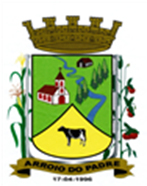 ESTADO DO RIO GRANDE DO SULMUNICÍPIO DE ARROIO DO PADREGABINETE DO PREFEITOÀ			Mensagem 79/2022.Câmara Municipal de VereadoresSenhora PresidenteSenhores VereadoresQuero, encaminhar-lhes mais um projeto de lei, cumprimentá-los, e informar o abaixo especificado.  	O projeto de lei 79/2022 tem como objetivo propor alteração no Plano Plurianual Lei de Diretrizes Orçamentárias de 2022 e no orçamento Municipal vigente relativo à aquisição de um caminhão novo.	O caminhão a ser adquirido deve ser destinado e utilizado pelo Município no recolhimento de resíduos sólidos (lixo). Pretende-se substituir o atual caminhão em uso no serviço de recolhimento do lixo produzido no Município que está com bastante tempo de utilização e por isso em desgaste e por vezes tem causado problemas quando não em plenas condições de funcionamento.	Considerando esta situação, e havendo recursos financeiros e como os há, o Poder Executivo propõe a aquisição do veículo e devendo o atual caminhão em uso no serviço ser utilizado em outros serviços. Importante lembrar que o equipamento hoje utilizado para o acondicionamento dos resíduos sólidos, ainda seminovo, será acoplado ao caminhão novo a ser adquirido. Por todo exposto o Poder Executivo, acreditando na importância do proposto, aguarda a sua aprovação.  Nada mais para o momento, aguardando a aprovação de mais este projeto de lei, despeço-me.Atenciosamente.Arroio do Padre, 07 de abril de 2022_____________________Rui Carlos PeterPrefeito MunicipalÀ Sra.Jodele Vahl SchlesenerPresidente da Câmara Municipal de VereadoresArroio do Padre/RSESTADO DO RIO GRANDE DO SULMUNICÍPIO DE ARROIO DO PADREGABINETE DO PREFEITOPROJETO DE LEI Nº 79, DE 07 DE ABRIL DE 2022.Inclui nova Ação no Plano Plurianual 2022/2025, Lei de Diretrizes Orçamentárias de 2022, e autoriza o Município a realizar abertura de Crédito Adicional Especial no Orçamento de 2022.
Art. 1º Fica alterado o “Anexo I – Programas”, da Lei Municipal N° 2.272, de 13 de julho de 2021, que institui o Plano Plurianual 2022/2025, com a inclusão da seguinte ação:Art. 2º Fica alterado o “Anexo III – Metas e Prioridades”, da Lei Municipal nº 2.303, de 20 de outubro de 2021, que dispõe sobre as Diretrizes Orçamentárias para o exercício de 2022, com a inclusão da seguinte ação:Art. 3º Fica autorizado o Município de Arroio do Padre, Poder Executivo, a realizar abertura de Crédito Adicional Especial no Orçamento do Município para o exercício de 2022, no seguinte programa de trabalho e respectivas categorias econômicas e conforme a quantia indicada:07 - Secretaria de Obras, Infraestrutura e Saneamento.04 - Atendimento dos Serviços Públicos17 - Saneamento512 – Saneamento Básico Urbano0704 – Serviços Públicos Essenciais1.721 - Aquisição de Caminhão4.4.90.52.00.00.00 – Equipamentos e Material Permanente. R$ 350.000,00 (trezentos e cinquenta reais)Fonte de Recurso: 0001 – LivreArt. 4º Servirão de cobertura para o Crédito Adicional Especial de que trata o Art. 3° desta Lei, recursos financeiros provenientes do superavit financeiro verificado no exercício de 2021, na Fonte de Recurso: 0001 – Livre, no valor de R$ 350.000,00 (trezentos e cinquenta reais).Art. 5º Esta Lei entra em vigor na data de sua publicação.Arroio do Padre, 07 de abril de 2022.Visto técnico:Loutar PriebSecretário de Administração, Planejamento, Finanças, Gestão e Tributos.                           Rui Carlos PeterPrefeito MunicipalPROGRAMA:PROGRAMA:0704 - Serviços Públicos Essenciais0704 - Serviços Públicos Essenciais0704 - Serviços Públicos Essenciais0704 - Serviços Públicos Essenciais0704 - Serviços Públicos Essenciais0704 - Serviços Públicos Essenciais0704 - Serviços Públicos Essenciais0704 - Serviços Públicos EssenciaisOBJETIVO:OBJETIVO:Melhorar a iluminação pública para tráfego e geração de maior segurança aos munícipes; Melhorar a eficiência do consumo de energia elétrica, mediante a execução de projetos de melhorias das redes de iluminação pública. Proporcionar um sistema de abastecimento de água adequado a população, otimizando o manejo dos recursos hídricos, e ampliando sua distribuição e captação; Fomentar a criação de estruturas que atendam a execução e a prestação de outros serviços públicos; Atender as exigências ambientais quanto a coleta, manejo e destinação final de resíduos sólidos.Melhorar a iluminação pública para tráfego e geração de maior segurança aos munícipes; Melhorar a eficiência do consumo de energia elétrica, mediante a execução de projetos de melhorias das redes de iluminação pública. Proporcionar um sistema de abastecimento de água adequado a população, otimizando o manejo dos recursos hídricos, e ampliando sua distribuição e captação; Fomentar a criação de estruturas que atendam a execução e a prestação de outros serviços públicos; Atender as exigências ambientais quanto a coleta, manejo e destinação final de resíduos sólidos.Melhorar a iluminação pública para tráfego e geração de maior segurança aos munícipes; Melhorar a eficiência do consumo de energia elétrica, mediante a execução de projetos de melhorias das redes de iluminação pública. Proporcionar um sistema de abastecimento de água adequado a população, otimizando o manejo dos recursos hídricos, e ampliando sua distribuição e captação; Fomentar a criação de estruturas que atendam a execução e a prestação de outros serviços públicos; Atender as exigências ambientais quanto a coleta, manejo e destinação final de resíduos sólidos.Melhorar a iluminação pública para tráfego e geração de maior segurança aos munícipes; Melhorar a eficiência do consumo de energia elétrica, mediante a execução de projetos de melhorias das redes de iluminação pública. Proporcionar um sistema de abastecimento de água adequado a população, otimizando o manejo dos recursos hídricos, e ampliando sua distribuição e captação; Fomentar a criação de estruturas que atendam a execução e a prestação de outros serviços públicos; Atender as exigências ambientais quanto a coleta, manejo e destinação final de resíduos sólidos.Melhorar a iluminação pública para tráfego e geração de maior segurança aos munícipes; Melhorar a eficiência do consumo de energia elétrica, mediante a execução de projetos de melhorias das redes de iluminação pública. Proporcionar um sistema de abastecimento de água adequado a população, otimizando o manejo dos recursos hídricos, e ampliando sua distribuição e captação; Fomentar a criação de estruturas que atendam a execução e a prestação de outros serviços públicos; Atender as exigências ambientais quanto a coleta, manejo e destinação final de resíduos sólidos.Melhorar a iluminação pública para tráfego e geração de maior segurança aos munícipes; Melhorar a eficiência do consumo de energia elétrica, mediante a execução de projetos de melhorias das redes de iluminação pública. Proporcionar um sistema de abastecimento de água adequado a população, otimizando o manejo dos recursos hídricos, e ampliando sua distribuição e captação; Fomentar a criação de estruturas que atendam a execução e a prestação de outros serviços públicos; Atender as exigências ambientais quanto a coleta, manejo e destinação final de resíduos sólidos.Melhorar a iluminação pública para tráfego e geração de maior segurança aos munícipes; Melhorar a eficiência do consumo de energia elétrica, mediante a execução de projetos de melhorias das redes de iluminação pública. Proporcionar um sistema de abastecimento de água adequado a população, otimizando o manejo dos recursos hídricos, e ampliando sua distribuição e captação; Fomentar a criação de estruturas que atendam a execução e a prestação de outros serviços públicos; Atender as exigências ambientais quanto a coleta, manejo e destinação final de resíduos sólidos.Melhorar a iluminação pública para tráfego e geração de maior segurança aos munícipes; Melhorar a eficiência do consumo de energia elétrica, mediante a execução de projetos de melhorias das redes de iluminação pública. Proporcionar um sistema de abastecimento de água adequado a população, otimizando o manejo dos recursos hídricos, e ampliando sua distribuição e captação; Fomentar a criação de estruturas que atendam a execução e a prestação de outros serviços públicos; Atender as exigências ambientais quanto a coleta, manejo e destinação final de resíduos sólidos.Melhorar a iluminação pública para tráfego e geração de maior segurança aos munícipes; Melhorar a eficiência do consumo de energia elétrica, mediante a execução de projetos de melhorias das redes de iluminação pública. Proporcionar um sistema de abastecimento de água adequado a população, otimizando o manejo dos recursos hídricos, e ampliando sua distribuição e captação; Fomentar a criação de estruturas que atendam a execução e a prestação de outros serviços públicos; Atender as exigências ambientais quanto a coleta, manejo e destinação final de resíduos sólidos.Melhorar a iluminação pública para tráfego e geração de maior segurança aos munícipes; Melhorar a eficiência do consumo de energia elétrica, mediante a execução de projetos de melhorias das redes de iluminação pública. Proporcionar um sistema de abastecimento de água adequado a população, otimizando o manejo dos recursos hídricos, e ampliando sua distribuição e captação; Fomentar a criação de estruturas que atendam a execução e a prestação de outros serviços públicos; Atender as exigências ambientais quanto a coleta, manejo e destinação final de resíduos sólidos.Melhorar a iluminação pública para tráfego e geração de maior segurança aos munícipes; Melhorar a eficiência do consumo de energia elétrica, mediante a execução de projetos de melhorias das redes de iluminação pública. Proporcionar um sistema de abastecimento de água adequado a população, otimizando o manejo dos recursos hídricos, e ampliando sua distribuição e captação; Fomentar a criação de estruturas que atendam a execução e a prestação de outros serviços públicos; Atender as exigências ambientais quanto a coleta, manejo e destinação final de resíduos sólidos.Melhorar a iluminação pública para tráfego e geração de maior segurança aos munícipes; Melhorar a eficiência do consumo de energia elétrica, mediante a execução de projetos de melhorias das redes de iluminação pública. Proporcionar um sistema de abastecimento de água adequado a população, otimizando o manejo dos recursos hídricos, e ampliando sua distribuição e captação; Fomentar a criação de estruturas que atendam a execução e a prestação de outros serviços públicos; Atender as exigências ambientais quanto a coleta, manejo e destinação final de resíduos sólidos.Melhorar a iluminação pública para tráfego e geração de maior segurança aos munícipes; Melhorar a eficiência do consumo de energia elétrica, mediante a execução de projetos de melhorias das redes de iluminação pública. Proporcionar um sistema de abastecimento de água adequado a população, otimizando o manejo dos recursos hídricos, e ampliando sua distribuição e captação; Fomentar a criação de estruturas que atendam a execução e a prestação de outros serviços públicos; Atender as exigências ambientais quanto a coleta, manejo e destinação final de resíduos sólidos.Melhorar a iluminação pública para tráfego e geração de maior segurança aos munícipes; Melhorar a eficiência do consumo de energia elétrica, mediante a execução de projetos de melhorias das redes de iluminação pública. Proporcionar um sistema de abastecimento de água adequado a população, otimizando o manejo dos recursos hídricos, e ampliando sua distribuição e captação; Fomentar a criação de estruturas que atendam a execução e a prestação de outros serviços públicos; Atender as exigências ambientais quanto a coleta, manejo e destinação final de resíduos sólidos.Melhorar a iluminação pública para tráfego e geração de maior segurança aos munícipes; Melhorar a eficiência do consumo de energia elétrica, mediante a execução de projetos de melhorias das redes de iluminação pública. Proporcionar um sistema de abastecimento de água adequado a população, otimizando o manejo dos recursos hídricos, e ampliando sua distribuição e captação; Fomentar a criação de estruturas que atendam a execução e a prestação de outros serviços públicos; Atender as exigências ambientais quanto a coleta, manejo e destinação final de resíduos sólidos.Melhorar a iluminação pública para tráfego e geração de maior segurança aos munícipes; Melhorar a eficiência do consumo de energia elétrica, mediante a execução de projetos de melhorias das redes de iluminação pública. Proporcionar um sistema de abastecimento de água adequado a população, otimizando o manejo dos recursos hídricos, e ampliando sua distribuição e captação; Fomentar a criação de estruturas que atendam a execução e a prestação de outros serviços públicos; Atender as exigências ambientais quanto a coleta, manejo e destinação final de resíduos sólidos.TIPOAÇÕES / PRODUTOS / FUNÇÃO / SUBFUNÇÃOAÇÕES / PRODUTOS / FUNÇÃO / SUBFUNÇÃOUnidade de MedidaANOS2.0222.0232.0242.025TOTAL TIPOAÇÕES / PRODUTOS / FUNÇÃO / SUBFUNÇÃOAÇÕES / PRODUTOS / FUNÇÃO / SUBFUNÇÃOUnidade de MedidaANOS2.0222.0232.0242.025TOTAL PAção:1.721 - Aquisição de CaminhãoUnid.Meta Física11Produto:Veículo AdquiridoUnid.Valor350.000350.000Função:17 - SaneamentoUnid.Subfunção:512 - Saneamento Básico UrbanoUnid.(*)  Tipo:  P – Projeto       A - Atividade  OE – Operação Especial      NO – Não-orçamentária            (*)  Tipo:  P – Projeto       A - Atividade  OE – Operação Especial      NO – Não-orçamentária            (*)  Tipo:  P – Projeto       A - Atividade  OE – Operação Especial      NO – Não-orçamentária            (*)  Tipo:  P – Projeto       A - Atividade  OE – Operação Especial      NO – Não-orçamentária            (*)  Tipo:  P – Projeto       A - Atividade  OE – Operação Especial      NO – Não-orçamentária            (*)  Tipo:  P – Projeto       A - Atividade  OE – Operação Especial      NO – Não-orçamentária            (*)  Tipo:  P – Projeto       A - Atividade  OE – Operação Especial      NO – Não-orçamentária            (*)  Tipo:  P – Projeto       A - Atividade  OE – Operação Especial      NO – Não-orçamentária            (*)  Tipo:  P – Projeto       A - Atividade  OE – Operação Especial      NO – Não-orçamentária            (*)  Tipo:  P – Projeto       A - Atividade  OE – Operação Especial      NO – Não-orçamentária            PROGRAMA:0704 - Serviços Públicos Essenciais0704 - Serviços Públicos Essenciais0704 - Serviços Públicos Essenciais0704 - Serviços Públicos EssenciaisOBJETIVO:Melhorar a iluminação pública para tráfego e geração de maior segurança aos munícipes; Melhorar a eficiência do consumo de energia elétrica, mediante a execução de projetos de melhorias das redes de iluminação pública. Proporcionar um sistema de abastecimento de água adequado a população, otimizando o manejo dos recursos hídricos, e ampliando sua distribuição e captação; Fomentar a criação de estruturas que atendam a execução e a prestação de outros serviços públicos; Atender as exigências ambientais quanto a coleta, manejo e destinação final de resíduos sólidos.Melhorar a iluminação pública para tráfego e geração de maior segurança aos munícipes; Melhorar a eficiência do consumo de energia elétrica, mediante a execução de projetos de melhorias das redes de iluminação pública. Proporcionar um sistema de abastecimento de água adequado a população, otimizando o manejo dos recursos hídricos, e ampliando sua distribuição e captação; Fomentar a criação de estruturas que atendam a execução e a prestação de outros serviços públicos; Atender as exigências ambientais quanto a coleta, manejo e destinação final de resíduos sólidos.Melhorar a iluminação pública para tráfego e geração de maior segurança aos munícipes; Melhorar a eficiência do consumo de energia elétrica, mediante a execução de projetos de melhorias das redes de iluminação pública. Proporcionar um sistema de abastecimento de água adequado a população, otimizando o manejo dos recursos hídricos, e ampliando sua distribuição e captação; Fomentar a criação de estruturas que atendam a execução e a prestação de outros serviços públicos; Atender as exigências ambientais quanto a coleta, manejo e destinação final de resíduos sólidos.Melhorar a iluminação pública para tráfego e geração de maior segurança aos munícipes; Melhorar a eficiência do consumo de energia elétrica, mediante a execução de projetos de melhorias das redes de iluminação pública. Proporcionar um sistema de abastecimento de água adequado a população, otimizando o manejo dos recursos hídricos, e ampliando sua distribuição e captação; Fomentar a criação de estruturas que atendam a execução e a prestação de outros serviços públicos; Atender as exigências ambientais quanto a coleta, manejo e destinação final de resíduos sólidos.TIPO (*)AçãoUnidade de MedidaTIPO (*)Unidade de Medida2022TIPO (*)ProdutoUnidade de MedidaP1.721 - Aquisição de CaminhãoUnid.Meta Física1PVeículo AdquiridoUnid.Valor350.000